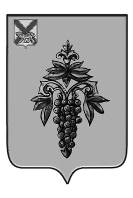 АДМИНИСТРАЦИЯ ЧУГУЕВСКОГО МУНИЦИПАЛЬНОГО ОКРУГАПРИМОРСКОГО КРАЯПОСТАНОВЛЕНИЕ     30 декабря 2022 года                        с. Чугуевка                                               1163Об утверждении порядка привлечения остатков средств на единый счет бюджета Чугуевского муниципального округа и возврата привлеченных средствВ соответствии со статьей 236.1 Бюджетного кодекса Российской Федерации, Постановлением Правительства Российской Федерации от 30 марта 2020 года № 368 «Об утверждении Правил привлечения Федеральным казначейством остатков средств на единый счет федерального бюджета и возврата привлеченных средств и общих требований к порядку привлечения остатков средств на единый счет бюджета субъекта Российской Федерации (местного бюджета) и возврата привлеченных средств», руководствуясь статьей 43  Устава Чугуевского муниципального округа, администрация Чугуевского муниципального округа ПОСТАНОВЛЯЕТ:1. Утвердить Порядок привлечения остатков средств на единый счет бюджета Чугуевского муниципального  округа и возврата привлеченных средств (прилагается).2. Настоящее постановление подлежит размещению на официальном сайте Чугуевского муниципального округа в информационно-телекоммуникационной  сети «Интернет».УтвержденпостановлениемадминистрацииЧугуевскогомуниципального  округаот30.12.2022_№ _1163ПОРЯДОКПРИВЛЕЧЕНИЯ ОСТАТКОВ СРЕДСТВ НА ЕДИНЫЙ СЧЕТБЮДЖЕТА ЧУГУЕВСКОГО МУНИЦИПАЛЬНОГО ОКРУГА ИВОЗВРАТА ПРИВЛЕЧЕННЫХ СРЕДСТВ1. Общие положения1.1. Настоящий Порядок привлечения остатков средств на единый счет бюджета Чугуевского муниципального  округа и возврата привлеченных средств (далее - Порядок) устанавливает общие положения о привлечении финансовым управлением администрации Чугуевского муниципального  округа (далее - финансовое управление) остатков средств с казначейских счетов на единый счет бюджета Чугуевского муниципального округа и их возврата на казначейские счета, с которых они были ранее перечислены, условия и порядок привлечения остатков средств на единый счет бюджета Чугуевского муниципального  округа, условия и порядок возврата средств, привлеченных на единый счет бюджета Чугуевского муниципального округа.1.2. Финансовое управление осуществляет привлечение остатков денежных средств на единый счет бюджета Чугуевского муниципального округа за счет средств на казначейских счетах:для осуществления и отражения операций с денежными средствами, поступающими во временное распоряжение получателей средств бюджета Чугуевского муниципального округа;для осуществления и отражения операций с денежными средствами муниципальных бюджетных и автономных учреждений Чугуевского муниципального округа, открытых финансовому управлению;для осуществления и отражения операций с денежными средствами получателей средств из бюджета, источником финансового обеспечения которых являются средства бюджета Чугуевского муниципального округа, открытых финансовому управлению;для осуществления и отражения операций с денежными средствами участников казначейского сопровождения, источником финансового обеспечения которых являются средства бюджета Чугуевского муниципального округа, открытых финансовому управлению.2. Условия и порядок привлечения остатков средствна единый счет бюджета Чугуевского муниципального округа2.1. Финансовое управление осуществляет привлечение остатков денежных средств, указанных в пункте 1.2 раздела 1 настоящего Порядка, в случае  прогнозирования   временного кассового разрыва - недостаточности на едином счете бюджета Чугуевского муниципального  округа денежных средств, необходимых для осуществления перечислений из бюджета Чугуевского муниципального  округа.2.2. Объем привлекаемых средств с соответствующего казначейского счета определяется в соответствии с временным кассовым разрывом, и не может превышать средний остаток денежных средств на казначейском счете, уменьшенный на средний объем перечислений с казначейского счета за один операционный день, обеспечивающий достаточность средств на соответствующем казначейском счете для осуществления в рабочий день, следующий за днем привлечения средств на единый счет бюджета Чугуевского муниципального округа, выплат с указанного счета на основании распоряжений о совершении казначейских платежей.Средний остаток денежных средств на казначейском счете и средний объем перечислений с казначейского счета рассчитываются за период 90 рабочих дней, предшествующих дню перечисления средств с казначейских счетов на единый счет бюджета Чугуевского муниципального округа.2.3. Для привлечения на единый счет бюджета Чугуевского муниципального округа остатков средств финансовое управление представляет в территориальный орган Федерального казначейства распоряжения о совершении казначейских платежей, которые не могут быть представлены позднее 16:00 местного времени (в дни, непосредственно предшествующие выходным и нерабочим праздничным дням, - до 15:00 местного времени) текущего дня.3. Условия и порядок возврата средств, привлеченныхна единый счет бюджета Чугуевского муниципального округа3.1. Возврат привлеченных на единый счет бюджета Чугуевского муниципального округа средств, указанных в пункте 2 раздела 1 настоящего Порядка, на казначейские счета, с которых они были ранее перечислены, осуществляет финансовое управление.3.2. Финансовое управление осуществляет возврат привлеченных средств на казначейские счета, с которых они были ранее перечислены, в том числе в целях проведения операций за счет привлеченных средств, не позднее второго рабочего дня, следующего за днем приема к исполнению распоряжений получателей указанных средств о совершении казначейских платежей.3.3. Объем средств, подлежащих возврату на соответствующие казначейские счета, определяется исходя из остатка средств на едином счете бюджета Чугуевского муниципального округа с учетом прогноза перечислений с единого счета бюджета Чугуевского муниципального округа и необходимости обеспечения перечислений с соответствующих казначейских счетов.3.4. Перечисление средств с единого счета бюджета Чугуевского муниципального  округа на соответствующий казначейский счет осуществляется финансовым управлением в пределах суммы, не превышающей разницу между объемом средств, поступивших с казначейского счета на единый счет бюджета Чугуевского муниципального  округа, и объемом средств, перечисленных с единого счета бюджета Чугуевского муниципального  округа на казначейский счет в течение текущего финансового года.Глава Чугуевского муниципального округа,глава администрацииР. Ю. Деменев